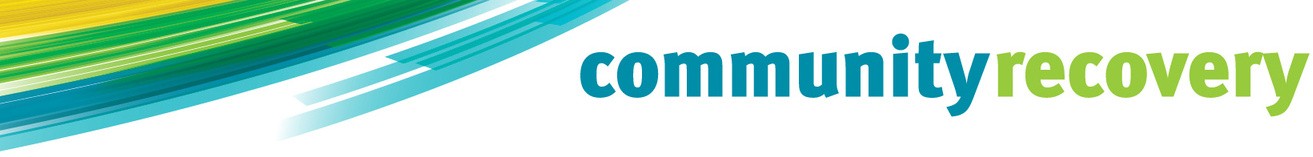 Structural Assistance GrantWhat is a disaster?A disaster might be a: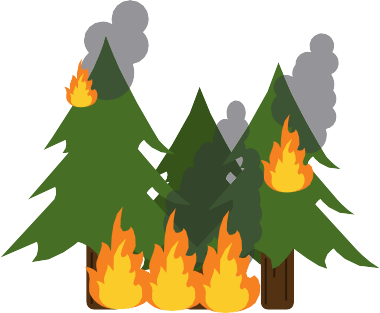 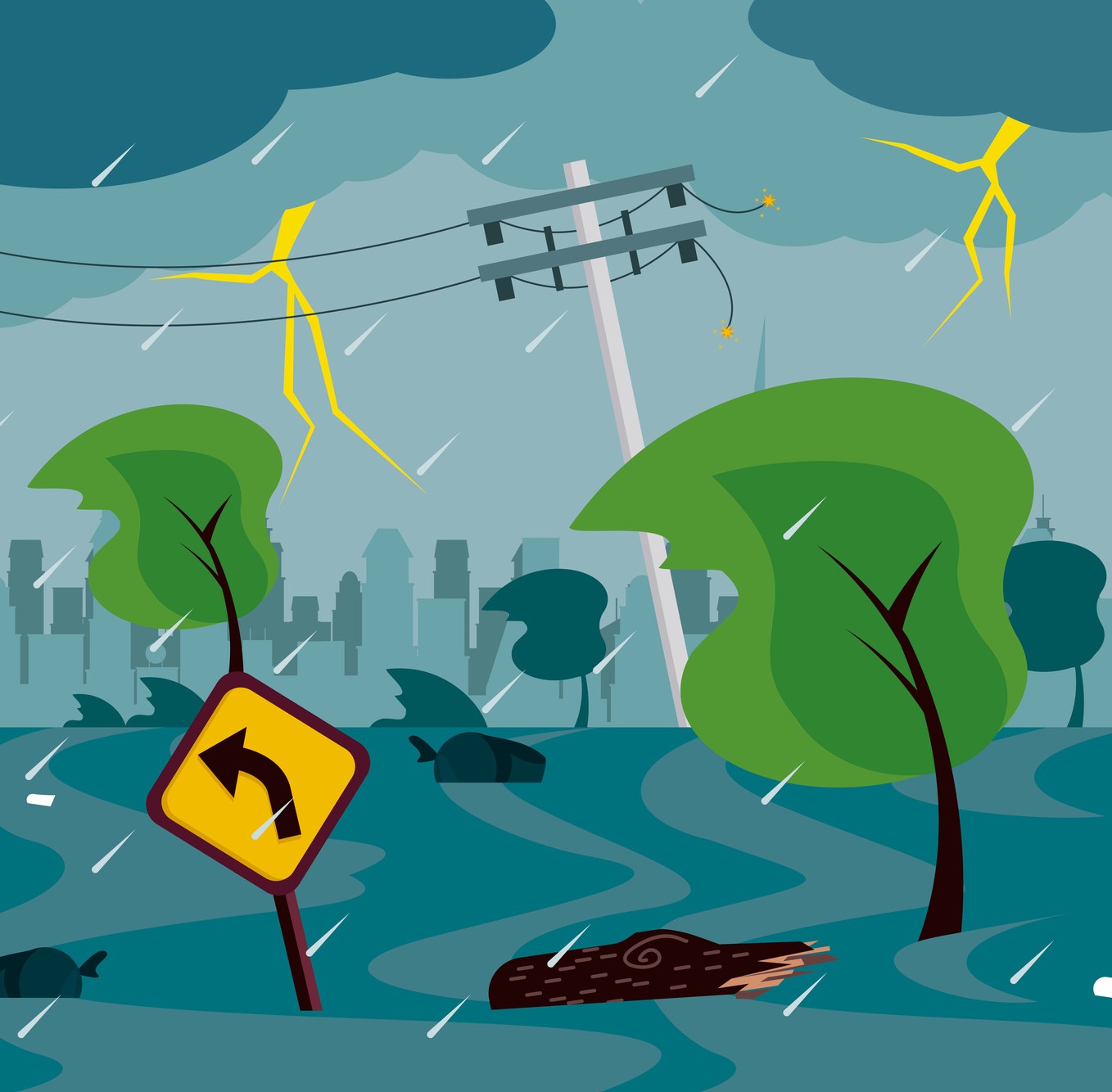 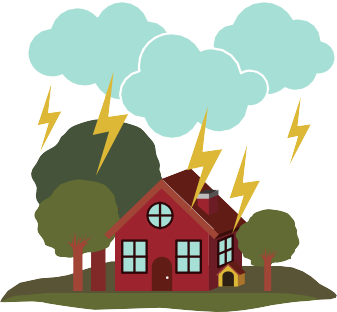 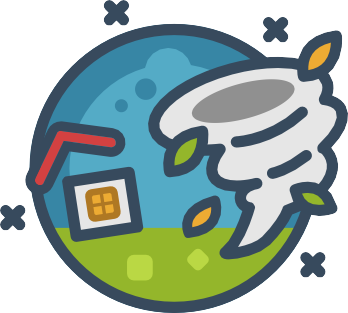 Bushfire	Flood	Severe Storm	Earthquake	CycloneWhat are grant payments for?You can ask for money if you: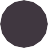 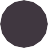 Need to fix your home Do not have insurance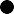 Insurance is money you might get from an insurance company when something goes wrongHow much is the grant payment?The grant payment is: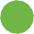 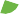 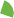 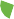 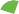 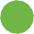 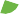 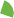 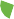 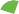 Up to $50,000Can I get a grant payment?To get a grant payment you must: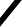 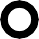 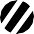 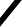 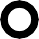 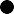 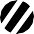 Own and live in a house, caravan or boat in the disaster areaNot have insurance money or can not claim insurance. Insurance is money you might get from an insurance company when something goes wrongHave an income test. An income test means we check the money you get from your job before we give you a grant.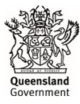 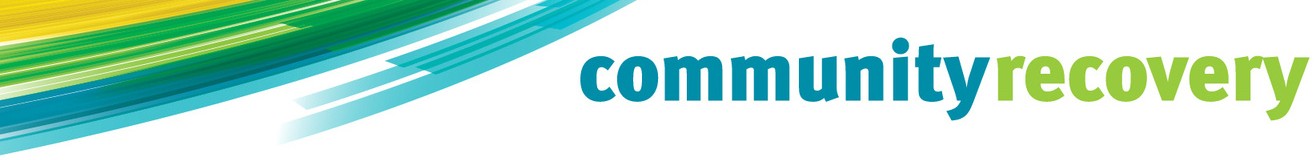 How can I apply for the grant?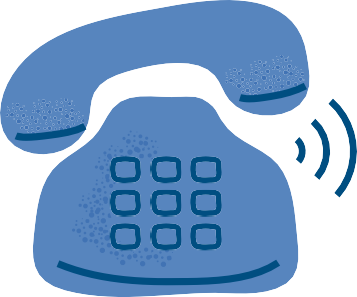 Call the Community Recovery Hotline on1800 173 349Visit a Community Recovery Hub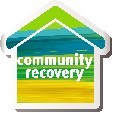 Fill in the application form on our website,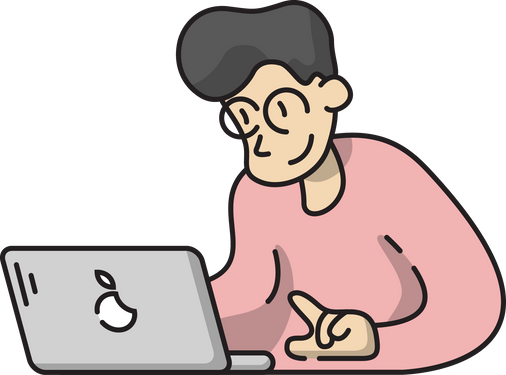 www.communityrecovery.qld.gov.auHow will I get my money?If we say yes to your grant payment you will get: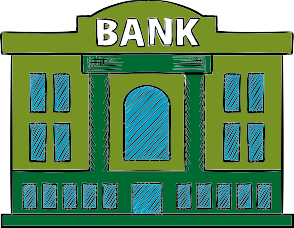 Money in your bankOr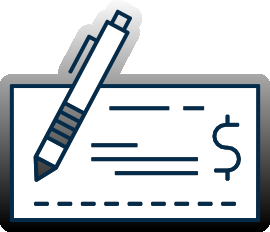 A cheque sent to you in the mail